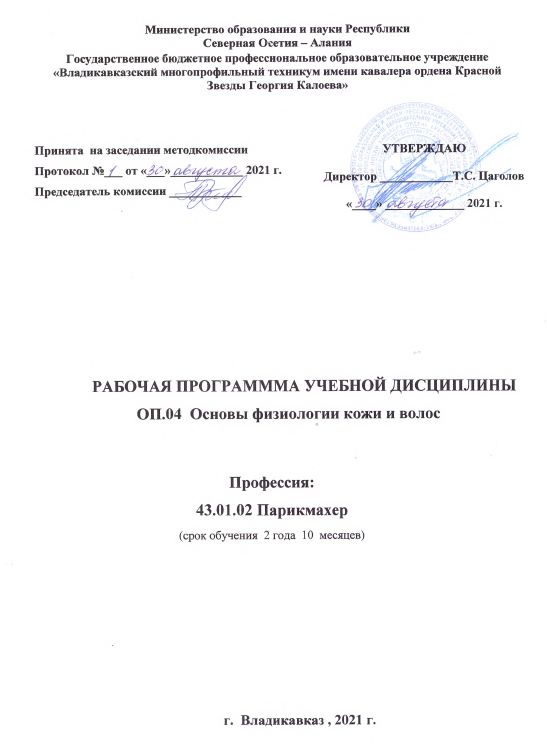 Министерство образования и науки РеспубликиСеверная Осетия – АланияГосударственное бюджетное профессиональное образовательное учреждение«Владикавказский многопрофильный техникум имени кавалера ордена Красной Звезды Георгия Калоева»              РАБОЧАЯ ПРОГРАМММА УЧЕБНОЙ ДИСЦИПЛИНЫ                         ОП.04  Основы физиологии кожи и волос	Профессия:43.01.02 Парикмахер(срок обучения  2 года  10  месяцев)                                                     г.  Владикавказ , 2021 г.	      Рабочая программа   учебной   дисциплины   разработана   на   основе   Федерального государственного  образовательного  стандарта  среднего  профессионального образования  по  профессии  43.01.02 Парикмахер, входящей в состав укрупненной группе профессий 43.00.00 Сервис и туризм.Организация-разработчик:Государственное бюджетное профессиональное образовательное учреждение «Владикавказский многопрофильный техникум имени кавалера ордена Красной Звезды Георгия Калоева» РСО - Алания, г. ВладикавказРазработчики:Лолаева Людмила Константиновна – преподаватель специальных дисциплин ГБПОУ ВМТ им. Г. Калоева  г. Владикавказ  РСО – Алания.                               СОДЕРЖАНИЕ1. паспорт РАБОЧЕЙ  ПРОГРАММЫ УЧЕБНОЙ ДИСЦИПЛИНЫ                         ОП.04 Основы физиологии кожи и волос1.1. Область применения программыРабочая программа учебной дисциплины является частью программы подготовки квалифицированных рабочих, служащих в соответствии с ФГОС по профессии 43.01.02 Парикмахер, входящей в состав укрупненной группе профессий 43.00.00 Сервис и туризм Программа учебной дисциплины может быть использована в дополнительном профессиональном образовании, повышении квалификации  и профессиональной подготовке рабочих профессий 100116.01 Парикмахер, при наличии основного, среднего (полного) общего образования. Стаж работы не требуется.                            1.2. Место дисциплины в структуре программы подготовки квалифицированных рабочих, служащих: дисциплина входит в общепрофессиональный цикл.1.3. Цели и задачи дисциплины – требования к результатам освоения дисциплины:В результате освоения дисциплины обучающийся должен уметь:определять типы, фактуру и структуру волос;выявлять болезни кожи и волосВ результате освоения дисциплины обучающийся должен знать:    типы, фактуру и структуру волос;болезни кожи и волос, их причины;профилактику заболеваний кожи и волос1.4. Рекомендуемое количество часов на освоение программы дисциплины:максимальной учебной нагрузки обучающегося 105 часов, в том числе:обязательной аудиторной учебной нагрузки обучающегося 70 часов;самостоятельной работы обучающегося 35 часов.2. СТРУКТУРА И СОДЕРЖАНИЕ УЧЕБНОЙ ДИСЦИПЛИНЫ2.1. Объем учебной дисциплины и виды учебной работы2.2. Тематический план и содержание учебной дисциплины  ОП.04 Основы физиологии кожи и волосДля характеристики уровня освоения учебного материала используются следующие обозначения:1. – ознакомительный (узнавание ранее изученных объектов, свойств); 2. – репродуктивный (выполнение деятельности по образцу, инструкции или под руководством)3. – продуктивный (планирование и самостоятельное выполнение деятельности, решение проблемных задач)3. условия реализации программы дисциплины3.1. Требования к минимальному материально-техническому обеспечениюРеализация программы дисциплины требует наличия учебного кабинета физиологии кожи и волос.Оборудование учебного кабинета:места по количеству  обучающихсярабочее место преподавателя (стол, стул)комплект учебно-наглядных пособийлицензионное программное обеспечение дидактический материал                                                                                                          учебная и справочная литературатехническая документация	Технические средства обучения:      школьная доска3.2. Информационное обеспечение обученияПеречень рекомендуемых учебных изданий, Интернет-ресурсов, дополнительной литературыОсновные источники:Е.А. Соколова.  Основы анатомии  физиологии кожи и волос. -  М.: Академия, 2018.Л.П. Щербакова. Санитария и гигиена. – М.: Академия, 2018 И.Ю. Плотникова. Технология парикмахерских работ. М.: Академия, 2015Дополнительные источники:О.А. Панченко «Парикмахерское дело» - Ростов на Дону 2007 – 318 стр.Н.Д. Ющук. «Инфекционные болезни» - 2010 – 74 стр.  4. Контроль и оценка результатов освоения ДисциплиныКонтроль и оценка результатов освоения дисциплины осуществляется преподавателем в процессе проведения практических занятий и лабораторных работ, тестирования, а также выполнения обучающимися индивидуальных заданий, проектов, исследований.Принята  на заседании методкомиссииПротокол №___ от «___»____________ 2021 г.Председатель комиссии ____________      УТВЕРЖДАЮДиректор ______________Т.С. Цаголов«____» _____________ 2021 г.стр.ПАСПОРТ  РАБОЧЕЙ ПРОГРАММЫ УЧЕБНОЙ ДИСЦИПЛИНЫ4СТРУКТУРА и  содержание УЧЕБНОЙ ДИСЦИПЛИНЫ5условия  реализации  РАБОЧЕЙ программы учебной дисциплины9Контроль и оценка результатов Освоения учебной дисциплины10Вид учебной работыОбъем часовМаксимальная учебная нагрузка (всего)105Обязательная аудиторная учебная нагрузка (всего) 70в том числе:     лабораторные занятия-     практические занятия12     контрольные работы-Самостоятельная работа обучающегося (всего)35Систематическая проработка конспектов занятий, учебной и специальной литературы (по вопросам к параграфам, главам учебных пособий, составленным преподавателем).18Подготовка к практическим занятиям с использованием методических рекомендаций преподавателя, оформление практических  работ, отчетов и подготовка к их защите.17Итоговая аттестация  - дифференцированный зачетИтоговая аттестация  - дифференцированный зачетНаименование разделов и темСодержание учебного материала, лабораторные и практические работы, самостоятельная работа обучающихсяСодержание учебного материала, лабораторные и практические работы, самостоятельная работа обучающихсяОбъем часовУровень освоения12234Тема 1. Основы организации труда в парикмахерском делеСодержание учебного материалаСодержание учебного материала7Тема 1. Основы организации труда в парикмахерском деле1.Введение. Право на организацию трудовой деятельности.72Тема 1. Основы организации труда в парикмахерском деле2.Организация условий труда.72Тема 1. Основы организации труда в парикмахерском деле3.Влияние здорового образа жизни на трудовую деятельность  парикмахеров.72Тема 1. Основы организации труда в парикмахерском деле4.Особенности труда парикмахера.72Тема 1. Основы организации труда в парикмахерском деле5.Гигиена, санитария и производственный контроль и организация труда.72Тема 1. Основы организации труда в парикмахерском деле6.Санитарно – эпидемиологические требования к парикмахерским.72Тема 1. Основы организации труда в парикмахерском деле7.Основные правила по оказанию первой помощи при несчастных случаях.72Тема 1. Основы организации труда в парикмахерском делеПрактические занятияПрактические занятия3Тема 1. Основы организации труда в парикмахерском делеОрганизация рабочего места.Организация рабочего места.3Тема 1. Основы организации труда в парикмахерском делеПравила пользования  кровоостанавливающими и дезинфицирующими средствами.Правила пользования  кровоостанавливающими и дезинфицирующими средствами.3Тема 1. Основы организации труда в парикмахерском делеОрганизация контроля  за соблюдением  санитарных норм  в парикмахерских.Организация контроля  за соблюдением  санитарных норм  в парикмахерских.3Тема 2. Основы строения и физиологии кожи,  волос и ногтейСодержание учебного материалаСодержание учебного материала13Тема 2. Основы строения и физиологии кожи,  волос и ногтей1.Общие сведения об организме человека.132Тема 2. Основы строения и физиологии кожи,  волос и ногтей2.Кожа и ее значение.132Тема 2. Основы строения и физиологии кожи,  волос и ногтей3.Строение кожи.132Тема 2. Основы строения и физиологии кожи,  волос и ногтей4.Функции кожи.132Тема 2. Основы строения и физиологии кожи,  волос и ногтей5.Защитная функция кожи.132Тема 2. Основы строения и физиологии кожи,  волос и ногтей6.Терморегулирующая функция кожи.132Тема 2. Основы строения и физиологии кожи,  волос и ногтей7.Дыхательная функция.132Тема 2. Основы строения и физиологии кожи,  волос и ногтей8Обменные функции кожи.132Тема 2. Основы строения и физиологии кожи,  волос и ногтей9.Физиология кожи.132Тема 2. Основы строения и физиологии кожи,  волос и ногтей10.Косметические недостатки кожи.132Тема 2. Основы строения и физиологии кожи,  волос и ногтей11Виды.  типы, фактура и структура волос.132Тема 2. Основы строения и физиологии кожи,  волос и ногтей12Косметические недостатки волос.132Тема 2. Основы строения и физиологии кожи,  волос и ногтей13.Ногти и их строение.132Тема 2. Основы строения и физиологии кожи,  волос и ногтейПрактические занятия.Практические занятия.2Тема 2. Основы строения и физиологии кожи,  волос и ногтейОпределение вида, типа, фактуры и структуры волос.Определение вида, типа, фактуры и структуры волос.2Тема 2. Основы строения и физиологии кожи,  волос и ногтейОпределение здоровых и поврежденных волос.Определение здоровых и поврежденных волос.2Тема 3.  Наука микробиология и роль микроорганизмов в природе.Содержание учебного материалаСодержание учебного материала11Тема 3.  Наука микробиология и роль микроорганизмов в природе.1.Понятие о микробиологии.112Тема 3.  Наука микробиология и роль микроорганизмов в природе.2.Роль микроорганизмов в природе.112Тема 3.  Наука микробиология и роль микроорганизмов в природе.3.Виды микроорганизмов.112Тема 3.  Наука микробиология и роль микроорганизмов в природе.4.Бактерии и их виды.112Тема 3.  Наука микробиология и роль микроорганизмов в природе.5.Физиология бактерий.112Тема 3.  Наука микробиология и роль микроорганизмов в природе.6.Грибы и их виды.112Тема 3.  Наука микробиология и роль микроорганизмов в природе.7.Вирусы.112Тема 3.  Наука микробиология и роль микроорганизмов в природе.8.Действия внешней среды на микроорганизмы.112Тема 3.  Наука микробиология и роль микроорганизмов в природе.9.Действия химических факторов на микроорганизмы.112Тема 3.  Наука микробиология и роль микроорганизмов в природе.10.Действие биологических факторов на микроорганизмы.112Тема 3.  Наука микробиология и роль микроорганизмов в природе.11.Микробы  в окружающей среде112Тема 3.  Наука микробиология и роль микроорганизмов в природе.Практические занятия.Практические занятия.2Тема 3.  Наука микробиология и роль микроорганизмов в природе.Составление схемы «Химический состав микробной клетки».Составление схемы «Химический состав микробной клетки».2Тема 3.  Наука микробиология и роль микроорганизмов в природе.Составление схемы «Строение клетки». Составление схемы «Строение клетки». 2Тема 4. Понятие о науке эпидемиологии.Содержание учебного материалаСодержание учебного материала11Тема 4. Понятие о науке эпидемиологии.1.Воздействие патогенных микроорганизмов на организм человека.112Тема 4. Понятие о науке эпидемиологии.2.Определение эпидемического процесса.11Тема 4. Понятие о науке эпидемиологии.3.Определение эпидемического процесса.11Тема 4. Понятие о науке эпидемиологии.4.Классификация возбудителей.11Тема 4. Понятие о науке эпидемиологии.5.Механизм передачи инфекции.11Тема 4. Понятие о науке эпидемиологии.6.Возникновение эпидемического очага.11Тема 4. Понятие о науке эпидемиологии.7.Характеристика инфекционных заболеваний.11Тема 4. Понятие о науке эпидемиологии.8Противоэпидемические мероприятия по борьбе с распространением инфекции.11Тема 4. Понятие о науке эпидемиологии.9.Роль иммунитета в защите организма от инфекции.11Тема 4. Понятие о науке эпидемиологии.10.Приобретенный иммунитет.11Тема 4. Понятие о науке эпидемиологии.11.Антитела и антигены. 11Тема 4. Понятие о науке эпидемиологии.Практические занятия.Практические занятия.2Тема 4. Понятие о науке эпидемиологии.Приготовление дезинфицирующих растворов.Приготовление дезинфицирующих растворов.2Тема 4. Понятие о науке эпидемиологии.Обработка инструментов  и помещений парикмахерскихОбработка инструментов  и помещений парикмахерских2Тема 5.Инфекционные заболеванияСодержание учебного материалаСодержание учебного материала16Тема 5.Инфекционные заболевания1.Понятие о науке  дерматологии.162Тема 5.Инфекционные заболевания2.Внешние признаки кожных заболеваний.16Тема 5.Инфекционные заболевания3.Болезни передаваемые парентеральным путем.16Тема 5.Инфекционные заболевания4.Вирусные гепатиты.16Тема 5.Инфекционные заболевания5.СПИД.16Тема 5.Инфекционные заболевания6.Болезни передаваемые контактно – бытовым путем.16Тема 5.Инфекционные заболевания7.Педикулез.16Тема 5.Инфекционные заболевания8.Чесотка.16Тема 5.Инфекционные заболевания9.Гнойничковое поражение кожи.16Тема 5.Инфекционные заболевания10.Гидрадениты.16Тема 5.Инфекционные заболевания11.Фурункулы.16Тема 5.Инфекционные заболевания12.Сикоз.16Тема 5.Инфекционные заболевания13Грибковые заболевания кожи.16Тема 5.Инфекционные заболевания14Аллергические заболевания кожи.16Тема 5.Инфекционные заболевания15Дерматиты.16Тема 5.Инфекционные заболевания16.Туберкулез кожи.16Тема 5.Инфекционные заболеванияПрактические занятия.Практические занятия.3Тема 5.Инфекционные заболеванияПроведение диагностики гнойничковых заболеваний кожи.Проведение диагностики гнойничковых заболеваний кожи.3Тема 5.Инфекционные заболеванияПроведение диагностики  гнойничковых заболеваний кожи.Проведение диагностики  гнойничковых заболеваний кожи.3Тема 5.Инфекционные заболеванияПроведение диагностики аллергических заболеваний кожи.Проведение диагностики аллергических заболеваний кожи.3Тема 5.Инфекционные заболеванияСамостоятельная работаСамостоятельная работа35Тема 5.Инфекционные заболеванияСистематическая проработка конспектов занятий, учебной и специальной литературы (по вопросам к параграфам, главам учебных пособий, составленным преподавателем).Подготовка к практическим занятиям с использованием методических рекомендаций преподавателя, оформление практических  работ, отчетов и подготовка к их защите.Систематическая проработка конспектов занятий, учебной и специальной литературы (по вопросам к параграфам, главам учебных пособий, составленным преподавателем).Подготовка к практическим занятиям с использованием методических рекомендаций преподавателя, оформление практических  работ, отчетов и подготовка к их защите.35ВсегоВсего105Результаты обучения(освоенные умения, усвоенные знания)Формы и методы контроля и оценки результатов обучения Умения:определять заболевания и предупреждать их.соблюдать санитарные требования-устный фронтальный опрос-оценка выполнения практических работ.Знания:-санитарные правила и нормы (СанПиН)-профилактика профессиональных заболеваний-основы гигиены кожи и волос-устный  фронтальный опрос-оценка выполнения практических работ